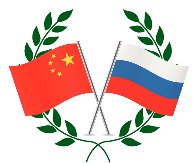 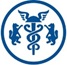 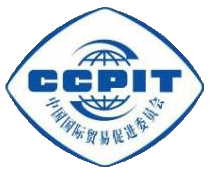 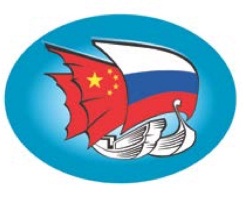 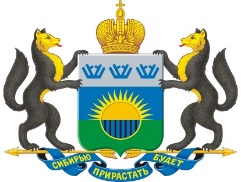 第一届俄中地区合作论坛概要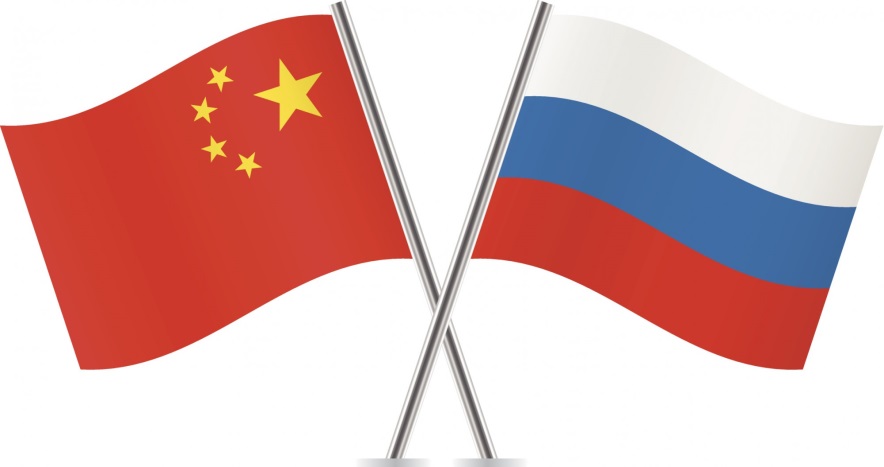 秋明-2018论坛目的与任务主要目的：为中俄经贸界、政府代表、文化教育专家建立有效的沟通、商业会谈体系，以秋明州为例提高中俄地区合作的效率及成果。 论坛任务：-借助在中俄经贸界、政府代表、文化教育专家间建立有效的沟通、商业会谈体系在提高中俄合作的效率及成果；制定有关支持和发展中俄地区合作的有效建议；-确定秋明州、乌拉尔、西伯利亚地区与中国地区间双边贸易、投资、人文合作的有前景的方向及领域；-扩大中俄地区政府、商界的友好关系；-在地区合作的范例中讨论俄罗斯相关地区产品出口中国的可能性及需求量；-为潜在的投资者提供推介平台；-举办关于扩大地区社会文化、旅游合作的国际性圆桌会议论坛举办时间：2018年7月11日 论坛举办地点：秋明州工业园（秋明州工业园的大型展示墙，可供出口商、大学、旅游行业进行宣传推介，也可举办图片展、中俄地区国民成就展等。）中俄地区合作论坛旨在促进中俄地区间全方位的合作，其中最主要的就是进出口、投资、建设、文化、教育、创新、体育等领域的合作。第一届中俄地区合作论坛的主题分为以下几个方向：-吸引投资俄罗斯基础设施、工业及社会领域的项目投资；-通过吸引中国游客、中国投资商对旅游行业的投资发展乌拉尔及西伯利亚地区旅游业；-推动中俄青年学生间的合作交流，分享教学机构的经验，共同创建教育课程及商业项目；-共同创建旨在提高俄罗斯产品对华出口的合作项目参会人员：-中俄两国中央及地区行政机构的领导、专家；-中俄两国外贸公司的负责人；-中俄两国社会及非营利机构的代表；-中俄高校负责人；-秋明州乃至俄罗斯其他地区金融业代表；论坛日程：经贸分论坛：-全体大会-就发展中俄地区合作、吸引投资、发展旅游业、扩大文化教育等领域合作举行圆桌会议；-地区投资推介会；-工业、农产品企业产品展销会；-参观工业园区和优秀企业。-媒体发布会文化分论坛：-音乐会；-地区考察。展览：-展示参会地区优秀企业的产品-展示当地企业投资项目及投资成就-展示银行、金融企业及基础设施企业情况论坛特点及预期成果-与潜在投资者就具体项目进行前期工作；从参会地区特点及需求出发挑选中国企业参与项目；为参会的企业提供一条龙的咨询服务；为参会企业推荐合适的分论坛；跟踪参与论坛的两国企业的合作进度；注重中俄青年交流。-各领域签署协议或合作备忘录。-为往后此类论坛的举办提供示例，以提高此类论坛的效率及成果，改善中俄地区间经贸文化合作氛围，提高参会地区社会、实业界人士的合作积极性。会务问题论坛期限：2天参与条件：受邀请者免费论坛材料：免费，在签到注册时领取，双语参会费用：机票住宿由参会者个人承担论坛提供茶歇及冷餐会。活动日程09:30 - 10:00签到注册*欢迎茶歇10:00 - 12:00全体大会《秋明州与中国合作的前景》参会者：-秋明州州长  雅库舍夫·弗拉基米尔·弗拉基米尔维奇（协商中）-中国驻俄罗斯全权特命大使 李辉（协商中）-贸促会驻俄罗斯代表处总代表 徐金利（协商中）-秋明州工商会代表（待定）-阿里巴巴全球速卖通代表（待定）-中俄企业家代表提纲：-有前景的合作项目的领域和方向-中国企业的兴趣-电子商务：中小企业的新可能性-发展经贸合作-为培养高水平技术人才的教育项目*媒体发布会地点：中庭厅12:00-13:00休息参会者前往平行会议13:00 – 14:30平行会议：《秋明州—投资与出口项目的无限可能》专家：-秋明州副州长 舒姆科夫·瓦迪姆·米哈伊洛维奇（协商中）-秋明州出口支持中心负责人-俄罗斯出口中心代表（待定）-秋明州工商会代表-阿里巴巴全球速卖通俄罗斯公司代表（待定）议题：-秋明州有前景的投资项目-俄罗斯对投资项目的支持措施-秋明州对华出口商品服务的有前景的发展方向-秋明州实惠的物流-对华出口的实用战略-电子商务：新的可能-联邦及地区对非原材料出口规划的支持地点：会议厅13:00-14:30平行会议：《秋明州高等学府的教育》议题：-培养高技能人才-双重培养计划组织者：秋明州高等学府地点：总统厅13:00-14:30针对旅游商业的平行会议：《西伯利亚大道或丝绸之路》议题：-组织旅游路线-提高中俄旅游产品的竞争力地点：西伯利亚厅14:30-16:00秋明州企业与中国企业的交流《中国：无限可能的国度》组织者：秋明州工商会地点：中庭厅16:00-18:00-针对投资者的路演-秋明市区考察10:00-16:00论坛整天东方（西伯利亚）文化展